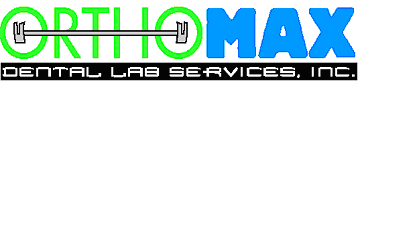 PRICE LIST 2022-202312177 SW 132nd CT Miami Florida 33186.  Phone #: (305)232-8841, Fax: (305) 232-8977Email contact@orthomaxdental.com  WWW.ORTHOMAXDENTAL.COM 0000-01UPPER HAWLEY W/ADAMS CLASPS 6-652.000000-02LOWER HAWLEY W/ADAMS CLASPS 6-652.000000-03UPPER HAWLEY W/SOLDERED C-CLASPS 4-452.000000-04LOWER HAWLEY W/SOLDERED C-CLASPS 4-452.000000-09UPPER HAWLEY SOLDERED TO ADAMS 6-657.000000-10LOWER HAWLEY SOLDERED TO ADAMS 6-657.000000-11UPPER HAWLEY W/ADAMS CLASPS 6-6 AND EXPANDER57.000000-12LOWER HAWLEY W/ADAMS CLASPS 6-6 AND EXPANDER57.000000-13UPPER HAWLEY SOLDERED TO ADAMS 6-6 AND EXPANDER59.000000-14LOWER HAWLEY SOLDERED TO ADAMS 6-6 & EXPANDER59.000000-15UPPER SPRING RET. W/RESET.57.000000-16LOWER SPRING RET.  W/RESET57.000000-17UPPER HAWLEY W/C-CLASPS 6-652.000000-18LOWER HAWLEY W/C-CLASPS 6-652.000000-19UPPER HAWLEY RET. W/BALL CLASPS52.000000-20LOWER HAWLEY RET. W/BALL CLASPS52.000000-21EXPANDER W/CLASPS 6-6 & OCCL. ACRYLIC62.000000-23UPPER WRAPAROUND57.000000-24LOWER WRAPAROUND57.000001-02UPPER APPLIANCE W/ADAMS 6-6 & THREE SCREWS EXPANDER110.000001-03SCHWARTZ/TRANSVERSE57.000001-05ANT. REMOVABLE BITE PLATE (ARTICULATED)55.000001-06KD APPLIANCE57.000001-07LABIAL ACRYLIC.12.000001-08BIONATOR105.000001-09BIONATOR  W/EXPANDER115.000001-10TWINBLOCK APPLIANCES155.000001-11SPECIAL DESIGN16.000001-12SPECIAL COLORS12.000001-13SPECIAL ACRYLIC DESING16.000001-14BAND PROVIDED WITH TUBES17.500001-15ANT. REMOVABLE TONGUE CRIB (REMOVABLE)57.000004-00BAND PROVIDED PLAIN15.000004-01SPACE MAINTAINER45.000004-02NANCE57.000004-03LOWER LINGUAL ARCH57.000004-04TRANSPALATAL ARCH57.000004-05QUAD-HELIX57.000004-06EXPANDER APPLIANCE WITH TWO HYRAX SCREW (DISTAL)195.000004-07DISTAL JET95.000004-08BANDED T. CRIB.65.000004-09ANTERIOR BITE PLATE (FIXED) SOLDERED TO BANDS 6-667.000004-10TOUNGE THRUST APPLIANCE65.000004-11UPPER HYRAX (R.P.E.)87.000004-12LOWER HYRAX (R.P.E.)87.000004-14HERBST APPLIANCE145.000004-15HERBST APPLIANCE   W/EXPANDER165.000004-17BANDED PALATAL EXPANDER87.000004-18BONDED PALATAL EXPANDER87.000004-20HAAS85.000004-21PEDO PARTIAL75.000006-00FIXED 3-342.000006-01TRUTAIN RET.47.000006-02UPPER CLEAR RET.47.000006-03LOWER CLEAR RET.47.000006-04SPORTS MOUTHGUARD85.000006-05A.N.G.85.000006-07RESET T.9.000006-08ADD TOOTH12.500006-09ADD FINGER SPRING12.500006-10ADD T.CRIB12.000008-00SOLDERED PROTRACTION HOOKS12.500008-01SOLDERED O. REST12.500008-02SOLDERED BAND HOOKS12.500008-03SOLDERED FINGER SPRINGS12.500009-00STUDY MODELS50.000009-01STL 3D PRINT15.000010-00POUR STONE6.000010-01DUPLICATE MODEL14.000100-01REPAIR0.009956-10Shipping and Handling Cost15.95